IEEE P802.11
Wireless LANsIEEE 802.11 Plenary Session #196November 14th – 18th, 2022IEEE 802.11 Opening Plenary, Monday November 14th 2022Presiding chair: Dorothy Stanley (Hewlett Packard Enterprise) opened the meeting at 10:30 Indo China Time (ICT) and declared quorum for the session.1st Vice-chair (VC1):		Jon Rosdahl		Qualcomm2nd Vice-chair (VC2):		Robert Stacey		IntelSecretary:			Stephen McCann	Huawei Technologies Co., LtdThere are 453 Voters, 58 Potential Voters and 11 Ex Officio voters of IEEE 802.11*There were 271 people in the meeting (Webex), with 135 attending in person (in the room) and 372 on the IMAT attendance server.*who ask to be recognized as such in the 802.11 voters list.Notices (11-22-1699r1 slide #3)Chair: Please note the information about the meeting decorum.Are there any members of the press present?None.IEEE Staff presentNone present, although Jodi Haasz is the on-site IEEE-SA staff representative for IEEE 802 and Christy Bahn is the staff representative for 802.11.Please note that this session requires a registration fee to be paid.Approve/modify working group agenda (11-22-1698r1)This is a summary of the meeting today.  Please note the schedule for this session on the separate tab “Schedule”.Chair: I suggest we approve this agenda.Move to approve the agenda 11-22-1698r1 for the Monday opening plenaryMoved: Marc Emmelmann, 2nd: Ian SherlockNo objection to approving by unanimous consentSeptember 2022 WG MinutesMove to approve the September 2022 WG minutes document 11-22-1350r1Moved: Stephen McCann, 2nd: Jonathan SegevFollowing neither discussion nor dissent the minutes were approved by unanimous consent.New Attendees (11-22-1678r0 slide #4)Straw Poll:Are you a new attendee to IEEE 802.11?Yes: 16No: 111Abstain (and no answer): 1There is a new members’ meeting on Tuesday November 15th at 10:30 ICT. This is a tutorial for those new members to learn about IEEE 802.11.Call for essential Patents (11-22-1727r0)The current PatCom rules were read out, including the call for essential patents information, as shown by:https://development.standards.ieee.org/myproject/Public/mytools/mob/patut.pdf There were no issues raised regarding the call for essential patents.There was no response to the call for essential patents.Participation and Attendance (11-22-1727r0)The slides about IEEE 802 meeting participation and IEEE SA copyright were also read.Expected participant behavior was also announced.Regarding slide #21, this is a reminder about the abstain vote.Announcements (11-22-1699r1)Liaisons (slide #4)Chair: There was one liaison that was sent out regarding IEEE 802.11bd D8.0EC and IEEE-SA standard board decisions (slides #5 and #6)Chair: These are some items for the EC and IEEE-SA upcoming meetings.Joint meetings & reciprocal credit with IEEE 802 groups (slide #8)Reminder that there are topics relevant to IEEE 802.11 to be covered in IEEE 802.18, IEEE 802.19, IEEE 802.24, IEEE 802.1 and IEEE 802 JTC1 SC.Note that IEEE 802.18 is updating its reciprocal credit rules.Logistics and Key events/activities (11-22-1710r1)LogisticsThis document provides information about this week’s session.If you any audio-visual issues this week, please contact the registration desk, as shown on slide #5.Breakfast and lunch will be served in the Goji Kitchen on the lobby level of the hotel.Please remember to register your attendance using IMAT.This meeting requires registration, so please follow the link to pay the registration fee.On Wednesday there is a social here in the hotel. If you have a guest, they are welcome to come along, but please can you obtain a guest badge for them.The hotel can provide cars/taxis to take you back to the airport.Vice-chair: I would like to thank the support of the Thailand Convention and Exhibition Bureau (TCEB).Please be aware of the security restrictions about the Asia Pacific Economic Cooperation (APEC) Summit that is meeting in a convention center a few blocks away from the hotel (slide #14)Q: How can I check if I have registered for the social or not?A: Please talk to the IEEE 802 registration desk and they will be able to tell you.The next IEEE 802 plenary session will be in March 12-17, 2023, in Atlanta, Georgia, USA.If you will be at one of the three meetings on Friday ( 802 EC Closing Plenary, the 802.11 Closing Plenary or the 802.1 " IEC/IEEE 60802" meeting ) will you participate (eat/drink): (slide #17)With breakfast: 78With the AM break: 56With the lunch: 58With the PM break: 17Vice-chair: Please remember to record your attendance this week.IEEE 802.11 overview (11-22-1699r1)Active Groups (slide #12)PAR renewals (slide #13)Appointed positions (slide #14)Officers (slide #15)Revisions (slides #16)Ballots (slides #18). There have been 4 since the July 2022 meetingMembership status (slides #18). There were 453 voters and at the start of this plenary. Participation statistics (slide #24 - #27)No questionsTimelinesPlease can all sub-group chairs remember to send the working group secretary any updates to their timeline for this week.Group Summaries (11-22-1728r0)Special notes were mentioned for the following groups:Editors’ meeting and ANA (slides #3 & #4)There is an editors’ meeting at 07:00 ICT on Tuesday morning. Other topics include the ANA status (11-11-0270r64).No questionsARC SC (slide #5)There have been no teleconferences since the September 2022 meeting.No questionsCoex SC (slide #7)This standing committee will meet once this week.No questionsPAR SC (slide #8)This week, there are 3 PARs under review from 802.3 and then there is the 802.11bk PAR.No questionsWNG (slide #9)There are 4 presentations planned for this week.Q: It should be S1G+, not SIG+A: ok, noted.JTC1 SC (slide #10)There is 1 meeting during this session.No questionsREVme (slide #13)There were 822 comments from the recent recirculation ballot. Therefore the main goal this week is to consider these comments and also to have a discussion about removing WEP from the specification.No questionsTGaz (slide #14)The group has completed its last SA re-circulation ballot and the specification is now on the Standards Board and Review Committee (RevCom) agendas for approval and subsequent publication.Therefore, thank you to everyone who has participated in TGaz.TGaz will continue to discuss the potential TGbk 320 MHz Positioning topic.Q: I think there is also a meeting on Wednesday AM2.A: Yes, there is.No questionsTGbb (slide #17)The group has completed its initial SA Ballot. It received 41 comments and now moves into a Comment Resolution Committee (CRC) mode of working.No questions.TGbc (slide #18)This group has also completed its initial SA Ballot now moves into a Comment Resolution Committee (CRC) mode of working. It received 173 comments.No questionsTGbd (slide #21)The group has completed its last SA re-circulation ballot and the specification is now on the Standards Board and RevCom agendas for approval and subsequent publication. There is 1 slot for a meeting this week, to provide a summary of progress.No questionsTGbe (slide #23)A draft D2.2 has been produced and there are about 1200 comments left to resolve.The work this week will be to keep working on these comments.No questionsTGbf (slide #25)The group will be working on comments received from the comment collection that completed at the end of May 2022. About 70% of the comments have been resolved.No questionsTGbh (slide #29)The group will address comments received from the D0.2 comment collection.No questionsTGbi (slide #30)There are 2 meetings during this session. The group will continue to address feature definitions.No questions.UHR SG (slide #31)There have been 2 teleconferences since the September interim.  There will be 3 meetings during the week.No questions.AIML TIG (slide #33)Please note that there will be an AIML tutorial this evening.Q: Is there a link to the AIML tutorial for this evening?A: The link is: https://grouper.ieee.org/groups/802/Tutorials.shtml .Chair: The link is for all 3 of this evening’s tutorials, which are IEEE 802 tutorials.No questions.AMP TIG (slide #35)There will be 2 meetings this week.There is also an AMP tutorial this evening.No questions.ITU ad-hoc (slide #37)There will be no meetings this week.No questions.Announcements (11-22-1699r1)Designation of individual experts (slide #20)IEEE 802 Chair request (slide #21)1st Workshop on Wi-Fi Sensing – WiSe #1 (slide #22)AoBChair: Please remember to record your attendance this week. To achieve 75% you must attend 9 meeting slots.RecessMeeting recessed at 12:08 ICT.Wednesday, November 16th 2022IEEE 802.11 Mid-week PlenaryCall to order at 13:31 ICT by Dorothy Stanley (HPE).There were 99 people in the meeting (Webex), with 87 attending in person (in the room) and 302 on the IMAT attendance server.Approve/modify working group agenda (11-22-1698r2)Chair: There have been some minor changes to the agenda since the opening plenary.The TGbe PHY ad-hocs have completed their business for the week and so their meetings can be released.Approve the agenda for the today’s meeting as shown in 11-22-1698r2.Moved: Ian Sherlock, 2nd: Allan JonesNo objection to approving by unanimous consent.Announcements (11-22-1700r0)Participation (slides #4 - #6)Please can you all remember to read these slides and understand that everyone is here as an individual subject matter expert.Christy Bahn is attending as the IEEE staff representative.Call for essential patents (slide #7)This is the Call for Essential PatentsNo statements.No questions.Meeting decorum (slide #8)No questions.SocialThis is a reminder about the social this evening that will be held in the hotel and will start at 6.30pm. It’s on floor 5 in the ballroom.Wi-Fi Alliance Liaison (11-22-1927r0)The last meeting was in October 2022 in Lisbon.No questionsIETF Liaison (11-22-2008r0)The last meeting was last week (November 2022) in London.No questions.IEEE 1609 (11-22-2014r0)The next meeting will be in December 2022 by teleconference.Chair: As TGbd has just about finished its work, this is likely to be the last liaison from IEEE 1609. I would like to thank the liaison officer for all their work.No questions.IEEE 802.15 Liaison (11-22-1986r0)This is information about various groups within IEEE 802.15 that are of interest to IEEE 802.11.IEEE 802.15.4ab is currently one of the most popular groups within IEEE 802.15.C: The IEEE 802.15.4ab will be discussed during the 2nd hour of the 802.11 Coex meeting.IEEE 802.18 Liaison (11-22-1713r2)There are now several topics being studied within IEEE 802.18.No questions.IEEE 802.19 Liaison (11-22-1972r0)This document summarizes the discussion topics within IEEE 802.19 meetings.No questions.IEEE 802 Overview Activities (11-22-2010r0)This document describes various projects and amendments for the IEEE 802 standards.Chair: IEEE 802.11 did perform a comment collection for the IEEE 802 architecture document that contributed some comments.AMP IoT Prototype Presentations (11-22-2012r0)This presentation includes prototypes (use cases) showing ambient power applications.Q: Regarding the 2nd use case from radio waves. How much conversation efficiency can you achieve?A: The efficiency is about 32 – 40 %. This is of the received power.Chair: The next AMP TIG is on Thursday AM2.Any other Business (AoB)Chair: I would like to thank everyone who spoke during the AIML and AMP tutorials on Monday evening. Please do look at the tutorial material if you have not seen them already.RecessMeeting recessed at 14.43 ICT.Friday, November 16th 2022IEEE 802.11 Closing PlenaryCall to order at 08:00 ICT by Dorothy Stanley (HPE).There were 165 people in the meeting (Webex), with 72 attending in person (in the room) and 217 on the IMAT attendance server.Approve/modify working group agenda (11-22-1698r3)Chair: There have been some minor changes to the agenda since the mid-week plenary.Approve the agenda for the today’s meeting as shown in 11-22-1698r3Moved: Harry Bims, 2nd: Tuncer BaykasNo objection to approving by unanimous consent.Announcements (11-22-1700r0)Participation (slides #11 - #13)Please can you all remember to read this slide and understand that everyone is here as an individual subject matter expert.Call for Essential Patents (slide #14)This is the Call for Essential PatentsNo statementsNo questions.Meeting Decorum (slide #15)No questions.Next session and CAC meetings (slide #16)The next session of the IEEE 802.11 working group is from January 14-20th 2023. It will be a mixed mode meeting in Baltimore, Maryland, USA.Please be aware of future chair’s committee meetings (CAC), the first one of which will be on December 12th at 09:00 ET. Please note the deadline for the sub-group agendas.Sub-group minutesPlease note that sub-group minutes should be completed within 30 days from the close of this plenary.Letters of Assurance (LoA) (slide #18)Chair: please remember about the LoA requirements.There is one LoA request open at the moment.IEEE Store and ISO SC6 (slides #19 - #20)This is summary of drafts that have been liaised to ISO/UECNo questionsSocial Media (slide #21)There are several social media items that are been generated for the AIML TIG, AMP TIG and UHR SG.IEEE 802 Public Visibility Standing Committee (slides #22 - #23)This IEEE 802 group is designed to increase the external visibility of IEEE 802.There was a Tech Talk about IEEE 802 coexistence in June 2022 and a link is shown in the slide.No questionsTreasury Report (ec-22-0205r1)VC1: This shows the treasurers’ report and is correct as of October 31st, 2022.There are a couple of minor errors on slide #6 that will be corrected in a revision.Please be aware of the deadbeat consequences on slide #14. There are currently 13 deadbeats.For the January 2023 meeting, the budget assumes 500 people. This should be ok, as IEEE 802.1 are going to join us.November 2022 Venue Straw Polls (11-22-1710r0)Only people present in the room were asked to participate in the following straw polls:1. How many people would like to come back to this venue? Yes: 43No: 22. Did you go to the social?Yes: 40No: 53. If you attended the social, did you enjoy it?Yes: 33No: 0Future Venue Straw Polls (11-22-1710r0)January 20231. If the 2023 January Interim Session were held at the Hilton, Baltimore, Maryland as an in-person only session, would you attend?Yes: 59No: 48Abstain: 102. If the 2023 January Interim Session is held in as a mixed-mode session, will you attend:Attend In-person: 49Attend Virtually (remotely): 57Will not attend: 4March 20231. If the 2023 March Plenary Session were held at the Hilton Atlanta, GA  as an in-person only session, would you attend?Yes: 68No: 432. If the 2023 March Plenary Session is held in as a mixed-mode session, will you attend:Attend In-person: 64Attend Virtually (remotely): 59Will not attend plenary: 0Future Venues Manager Report (11-22-1710r0)The January 2023 meeting will still be in Baltimore, but will now be at the Hilton hotel and not at the Marriott. There has been a delay in opening the registration page, but this should be open early next week.The shirts for the 40th anniversary of IEEE 802 will be brought to the March 2023 meeting. There will be a celebration at the Atlanta aquarium.The May 2023 meeting is in the Hilton Orlando, Lake Buena Vista, Orlando, Florida, USA. There is now a plan to visit Japan in either Kobe (January 2025) or Kyoto (May 2025).There is also a new venue plan that is being compiled by an IEEE 802 EC venue ad-hoc group.IEEE EC venue ad-hoc chair: There should be a survey that will be sent out shortly. Please can everyone respond to these?Q: Which year would the venues in Japan be?A: 2025.Q: Why is there no Asia meeting in 2023 and 2024?A: Originally there was a Japan meeting in 2023, but this has to be re-arranged as the Hilton Orlando required a penalty payment, when we did not go there during the pandemic. To minimize this penalty, the IEEE 802 EC decided to switch the Japan meeting with Orlando to avoid this penalty.C: For Japan, I think the estimate will be $350k for an in-person meeting.C: May in Thailand is very hot and humid.On slide #25, the blue lines are all the contracts that were re-negotiated.Chair: I’d like to acknowledge all the work that Jon does for us all.Chair: Regarding all the USA venues in 2023, yes I appreciate this. Hopefully we can schedule more Asia and Europe meeting in future years.Attendance statistics (11-22-1729r1 slide #4)VC2: These slides are a summary of the attendance statistics and sub-group activities during this session. The numbers have been increasing slowly over the last couple of years, although there has been a dip at the end due to members not responding to recent letter ballots.WG Committee Reports (11-22-1729r1)Editors (slide #11)There were various activities within the Editors’ meeting this week as shown in the slides.Slide #13 provides a summary of the editorial status of each task group.No questionsARC SC (slide #20)The group was a little quiet this week. Please remember that the IEEE 802 standard is also being updated and this impacts what we are doing in IEEE 802.11.No questions.Coex SC (slide #25)There have been various issues discussed during the week.Chair: There was a suggestion of making a new liaison officer to the Bluetooth SIG and so I shall ask for volunteers for this new position.No questions.PAR SC (slide #28)There have been various PARs <list> and comments discussed during the week.No questions.WNG SC (slide #31)There were 4 presentations this session:“S1G+,” Dave Halasz (Morse Micro) 11-22/1831r0“Roaming handoff time reduction to improve user experience,” Xiaokun Hu (Ruijie Networks Inc) 11-22/1874r2“Support for high-bandwidth and multi-Tx CFR capture,” Lihua Zhu (Ruijie Networks Inc) 11-22/1852r2“User offloading problem between multiple APs,” Gang Xie (BUPT) 11-22/1905r1No questionsNo questionsJTC1 SC (slide #34)Some time was spent discussing the PSDO process and also the IPR issues regarding the IEEE 802.11ax/ay/ba/az/bd ISO ballots.No questions.TGme (slide #37)This session started to consider comments from LB270.The group has decided to move forward with removing WEP from the 802.11 standard.No questions.TGaz (slide #40)The group has completed its work this week. The draft is now awaiting approval from RevCom.Work has continued on the new IEEE 802.11bk proposal.Chair: I would like to thank Jonanthan Segev for his leadership with TGaz and congratulations with this milestone.No questions.Motion 1: P802.11az to ISO for adoption under the PSDO (11-22-1768r5 slide #6)Request that IEEE 802 Executive Committee approve submission of P802.11az to ISO/IEC JTC1/SC6 for adoption under the PSDO agreement.  [conditional on publication of the approved standard]Moved: Jonathan Segev, Seconded: Andrew MylesResult: Yes: 86, No: 1, Abstain: 14 (Motion passes)Motion 2: P802.11bk CSD approval (11-22-1768r5 slide #7) Believing that the CSD contained in the document referenced below meets IEEE 802 guidelines, Request that the CSD contained in 11-22-1353r3 be posted to the IEEE 802 Executive Committee (EC) agenda for EC preview and approval.Moved by Jonathan Segev, Second: Amelia AndersdotterResult: Yes: 84, No: 1, Abstain: 17 (Motion passes)TGbb (slide #46)The group started working on the comments from the initial SA Ballot. Most of these comments have now been resolved, so a SA re-circulation Ballot should start shortly.No questions.TGbc (slide #55)A little bit behind TGbb, as there are more comments. However, the plan is to have a SA recirculation ballot prior to the January 2023 meeting.Q: Will you have a SA re-cir ballot before the January 20223 meeting?A: Yes, I hope so.No questions.TGbd (slide #56)The group has finished all it work and is awaiting approval of the final draft from RevCom.Chair: I would like to thank Bo Sun for his leadership with TGbd and congratulations on this milestone.No questions.TGbe (slide #59)Good progress was made this week and many more comments have been resolved. It is hoped that there will be an initial WG letter ballot coming out of the January 2023.There will be a TGbe ad-hoc in San Diego, California, USA from 11th-13th January 2023, prior to the January 2023 interim meeting in Baltimore, Maryland, USA.TGbf (slide #63)Comments from the comment collection regarding D0.1 are continuing to be resolved. About 79% of the comments have been marked as “ready for motion”.No questions.TGbh (slide #68)Good progress has been made during meetings this week and some new technical submissions have been considered.The timeline has been updated for the initial letter ballot.No questions.TGbi (slide #73)The requirements document has now been approved and an initial technical submission was discussed this week.Regarding the teleconferences on slide #76, these may change depending on the TGbe teleconference schedule.No questions.UHR SG (slide #77)There were 15 technical presentations this week and there will be some more during future teleconferences.No questionsAIML TIG (slide #81)Discussions continued this week and an initial TIG report has been produced.There were 4 technical presentations this week.No questions.AMP TIG (slide #84)4 submissions were discussed during this session outlining some use cases and potential technologies.No questions.Working Group Motions (Old Business) (11-22-1678r5)Motion 3: P802.11bb D4.1 to ISO for information Request that IEEE 802 Executive Committee liaise Draft IEEE 802.11bb D4.1 to ISO/IEC JTC1 SC6 for information under the PSDO agreement.Moved: Nikola Serafimovski, Seconded: Tuncer BaykasResult: Yes: 63, No: 1, Abstain: 13 (Motion passes)C: Since the ISO motions keep having 1 no vote, please can that person comment to the JTC1 chair, what the issue is?Motion 4: P802.11bc D4.0 to ISO for information Request that IEEE 802 Executive Committee liaise Draft IEEE 802.11bc D4.0 to ISO/IEC JTC1 SC6 for information under the PSDO agreement.Moved: Stephen McCann, Seconded: Xiaofei WangQ: What is the version of the draft that is sent to ISO?A: For information, the current SA balloted draft is sent. For adoption, the published version of the final draft is sent.Result: Yes: 66, No: 1, Abstain: 10 (Motion passes)Motion 5: P802.11bd to ISO for adoption under the PSDORequest that IEEE 802 Executive Committee approve submission of P802.11bd to ISO/IEC JTC1/SC6 for adoption under the PSDO agreement.  [conditional on publication of the approved standard]Moved: Bo Sun, Seconded: Ian SherlockResult: Yes: 69, No: 0, Abstain: 12 (Motion passes)Motion 6: P802.11be liaison to 802.1Approve document 11-22-1792r1 as a liaison to 802.1 WG, granting the WG chair editorial license.Moved: Alfred Asterjadhi on behalf of TGbe, Seconded: Laurent CariouResult: Yes: 68, No: 2, Abstain: 11 (Motion passes)[TGbe: Moved: Marc Emmelmann, 2nd: Abhishek Patil, Result 82/2/23]Motion 7: P802.11be Ad-HocApprove a TGbe MAC ad-hoc meeting on January 11-13, 2023, in San Diego, CA, for the purpose of TGbe comment resolution and consideration of document submissions.Moved: Laurent Cariou, Seconded: James YeeResult: unanimous consent[TGbe: Moved: Abhishek Patil, 2nd: Chunyu Hu, Result: unanimous consent]Motion 8: P802.11bf Ad-HocApprove a TGbf ad-hoc meeting on January 13-14, 2023, in the Baltimore Hilton, Baltimore, Maryland for the purpose of TGbf comment resolution and consideration of document submissions.Moved by Tony Han Xiao on behalf of TGbf Result: unanimous consent[TGbf: Moved:  Yan Xin, 2nd: Rajat Pushkarna, Result: unanimous consent]Motion 9: UHR Study Group recharter.Request EC approval of the first rechartering of the 802.11 UHR Study Group.Moved by Laurent Cariou, Second: Allan JonesResult: Yes: 76, No: 1, Abstain: 7 (Motion passes)Wireless Chairs Meeting (11-22-1700r0 slide #24)The next meeting is on December 14th, 2022 at 15:00 ET. Please contact the IEEE 802.11 WG chair or vice-chairs with a request for more information.Next Meeting (11-22-1700r0 slide #25)The proposed date of the next IEEE 802.11 WG meeting is January 14th-20th, 2023 in Baltimore, Maryland, USA as a mixed mode meeting.Any other Business (AoB)NoneAdjournmentHaving completed the agenda, the chair announced that the meeting was adjourned at 09:47 ICT.Annex A: Attendance & AffiliationAnnex B : Working Group OfficersWorking GroupStanding CommitteesTask GroupsStudy Groups (SG) & Topic Interest Groups (TIG)Ad-Hoc Groups (AHG)Liaison Officials to non-IEEE 802 organizationsLiaison Officials to IEEE organizationsAnnex C : MinutesThis Annex contains references to all IEEE 802.11 SC/TG/SG & Ad Hoc Committee (AHC) minutes from this meeting.  Please note that they are NOT subject to the approval of these minutes, but are confirmed and approved by their individual group in the opening meeting at their next session.Annex D : Revisions and Standards Pipeline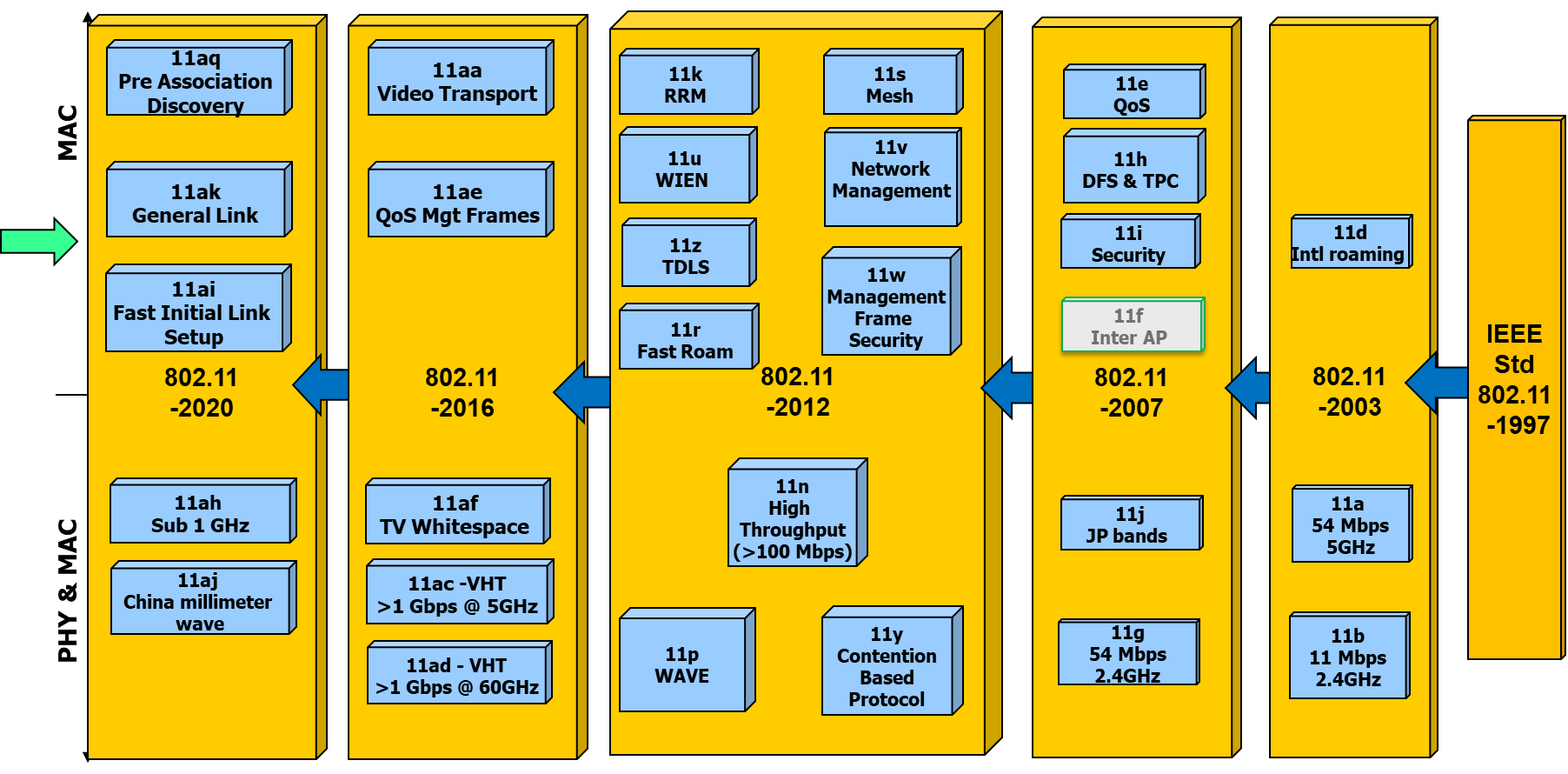 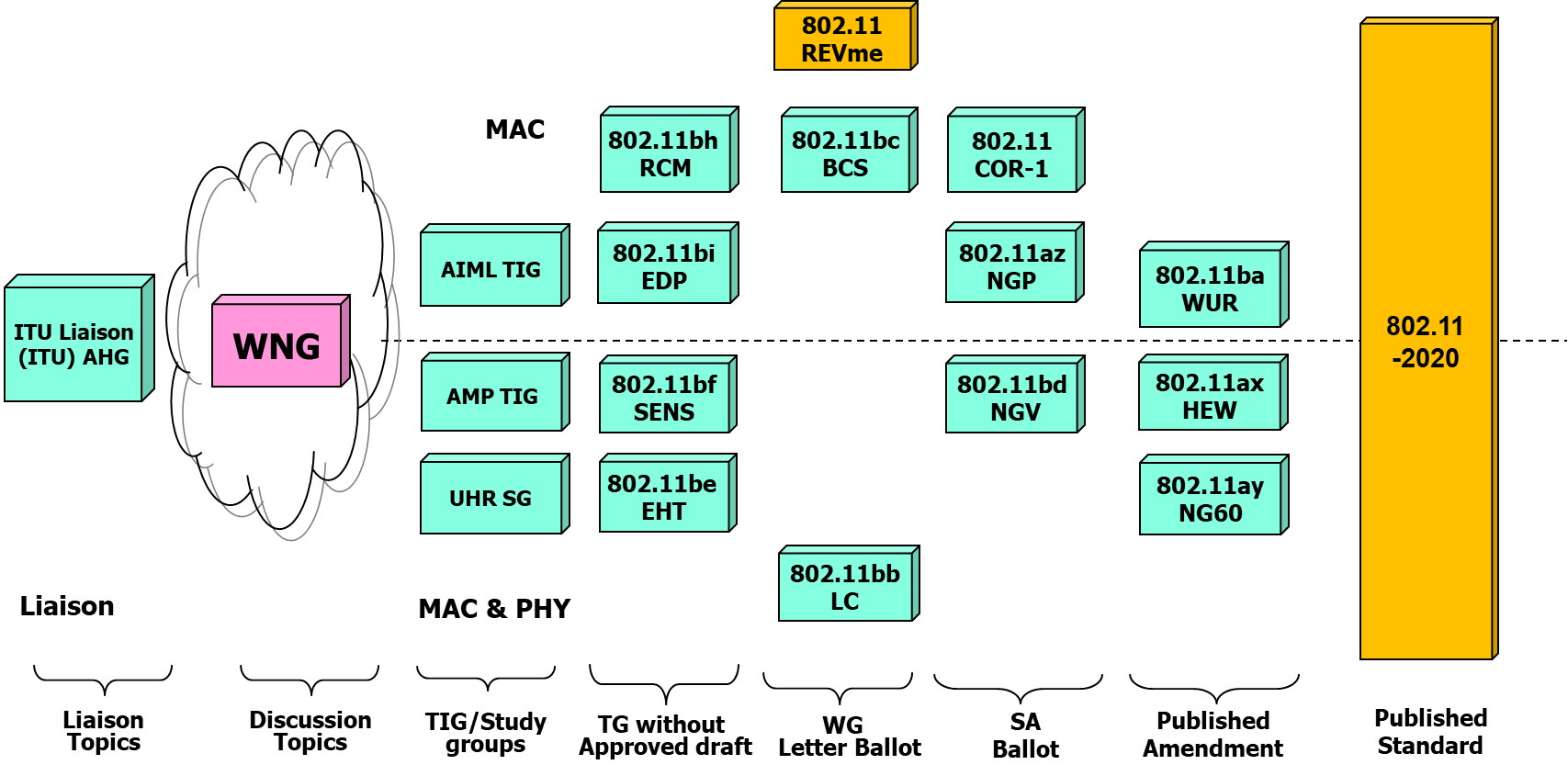 IEEE 802.11 Standards PipelineEnd.Minutes of the IEEE P802.11 Full Working GroupMinutes of the IEEE P802.11 Full Working GroupMinutes of the IEEE P802.11 Full Working GroupMinutes of the IEEE P802.11 Full Working GroupMinutes of the IEEE P802.11 Full Working GroupDate:  2022-11-18Date:  2022-11-18Date:  2022-11-18Date:  2022-11-18Date:  2022-11-18Author(s):Author(s):Author(s):Author(s):Author(s):NameCompanyAddressPhoneemailStephen McCannHuawei Technologies Co., LtdSouthampton, UKstephen.mccann@ieee.org NameAffiliationAttended >= 75%?StatusAbdelaal, RanaBroadcom CorporationNoVoterAbouelseoud, MohamedApple Inc.YesVoterAboulmagd, OsamaHuawei Technologies Co., LtdYesVoterAdachi, TomokoTOSHIBA CorporationYesVoterAdakeja, olubukolaTeradyne, Inc.YesVoterAdhikari, ShubhodeepBroadcom CorporationYesVoterAgarwal, PeyushBroadcom CorporationYesVoterAio, KosukeSony CorporationYesVoterAjami, Abdel KarimQualcomm IncorporatedYesVoterAkhmetov, DmitryIntelYesVoterAlagarsamy, SrividhyaBroadcom CorporationYesAspirantAl-Baidhani, AmerNXP SemiconductorsYesAspirantAldana, CarlosFacebookYesVoterAmalladinne, VamsiQualcomm IncorporatedYesVoterAndersdotter, AmeliaSky Group/ComcastYesVoterAnsley, CarolCox Communications Inc.YesVoterAnwyl, GaryMediaTek Inc.YesPotential VoterAsai, YusukeNTTYesVoterAsterjadhi, AlfredQualcomm IncorporatedYesVoterAtefi, AliSelf EmployedYesAspirantAu, Kwok ShumHuawei Technologies Co., LtdYesExOfficioAu, OscarOrigin WirelessYesVoterAvital, ZivMaxLinearYesVoterAwater, GeertQualcomm IncorporatedYesVoterAygul, MehmetVestelYesVoterBadenes, AgustinMaxLinear CorpYesVoterBaek, SunHeeLG ELECTRONICSYesVoterBahn, ChristyIEEE STAFFYesVoterBajko, GaborMediaTek Inc.YesVoterBalakrishnan, Hari RamNXP SemiconductorsYesVoterBaron, stephaneCanon Research Centre FranceYesVoterBatra, AnujApple, Inc.YesVoterBaykas, TuncerOfinnoYesVoterBeg, ChrisCognitive Systems Corp.YesVoterBehnamfar, FirouzApple Inc.YesVoterBei, JianweiNXP SemiconductorsYesVoterBen Arie, YaronToga Networks (A Huawei Company)YesVoterBerens, FriedbertFBConsulting SarlYesVoterBerger, ChristianNXP SemiconductorsYesVoterBims, HarryBims Laboratories, Inc.YesVoterBluschke, AndreasRepresenting myselfYesVoterBober, LennertFraunhofer Heinrich Hertz InstituteYesVoterBoldy, DavidBroadcom CorporationYesVoterBorges, DanielApple, Inc.YesVoterBredewoud, AlbertBroadcom CorporationYesVoterbujacz, jean-claudeBouygues TelecomYesAspirantBurkhardt, FrankFraunhofer IISYesVoterCanchi, RadhakrishnaKyocera International IncYesVoterCao, RuiNXP SemiconductorsYesVoterCariou, LaurentIntelYesVoterCarney, WilliamSony Group CorporationYesVoterCarter, EdwardInfineon TechnologiesYesVoterCavalcanti, DaveIntelYesVoterCepni, GurkanApple, Inc.YesVoterChang, Chen-YiMediatekYesVoterChaplin, ClintSelfNoExOfficioChen, ChengIntelYesVoterChen, Cheng-MingQualcomm IncorporatedYesPotential VoterChen, EvelynEricsson ABYesVoterChen, XiaogangZEKUYesVoterChen, You-WeiMediaTek Inc.YesVoterCheng, PaulMediaTek Inc.YesVotercheng, phoebeMediaTek Inc.YesVoterCheng, XilinNXP SemiconductorsYesVoterCHENG, yajunXiaomi Communications Co., Ltd.YesPotential VoterCHERIAN, GEORGEQualcomm IncorporatedYesVoterChiang, JamesMediaTek Inc.YesVoterChitrakar, RojanPanasonic Asia Pacific Pte Ltd.YesVoterChiu, Lin-KaiMediaTek Inc.YesVoterChiu, WenHsienMediaTek Inc.YesPotential VoterChng, Shi BawBAWMAN LLCYesVoterCho, HangyuLG ELECTRONICSYesVoterChoi, Jin SeekHanyang UniverisityYesAspirantChoi, JinsooLG ELECTRONICSYesVoterChoo, SeunghoSenscomm Semiconductor Co., Ltd.YesVoterChu, LiwenNXP SemiconductorsYesVoterCHUN, JINYOUNGLG ELECTRONICSYesVoterChung, BruceRealtek Semiconductor Corp.YesVoterChung, ChulhoSAMSUNGYesVoterCiochina, DanaSony CorporationYesVoterCoffey, JohnRealtek Semiconductor Corp.YesVoterCortes, DianaGoogleNoVoterda Silva, ClaudioMeta Platforms Inc.YesVoterDas, DibakarIntelYesVoterDas, SubirPeraton LabsYesExOfficioDash, DebashisApple, Inc.YesVoterde Vegt, RolfQualcomm IncorporatedYesVoterDeLaOlivaDelgado, AntonioInterDigital, Inc.YesVoterDerham, ThomasBroadcom CorporationYesVoterDESMOULIN, PatriceOrangeYesVoterDing, YanyiPanasonic CorporationYesVoterDong, mingjieHuawei Technologies Co., LtdYesVoterDong, XiandongXiaomi Communications Co., Ltd.YesVoterDu, RuiHuawei Technologies Co., LtdYesVoterDu, ZhenguoHuawei Technologies Co., LtdYesVoterEitan, AlecsanderQualcomm Technologies, Inc.YesVoterElSherif, AhmedQualcomm IncorporatedYesVoterEmmelmann, MarcSELF / Koden-TI / Fraunhofer FOKUSYesVoterErkucuk, SerhatOfinnoYesVoterFang, JuanIntelYesVoterFang, YonggangMediaTek Inc.YesVoterfeng, ShulingMediaTek Inc.YesVoterFischer, MatthewBroadcom CorporationYesVoterFletcher, PaulSamsung Cambridge Solution CenterYesAspirantFujimori, YukiCanon Research Centre FranceYesPotential VoterGan, MingHuawei Technologies Co., LtdYesVoterGangur, TrivikramInfineon TechnologiesYesVoterGao, NingGuangdong OPPO Mobile Telecommunications Corp.,LtdYesVoterGarg, LalitBroadcom CorporationYesVoterGee, ThomasQorvoYesVoterGhaderipoor, AlirezaMediaTek Inc.YesVoterGidvani, RaviSAMSUNG ELECTRONICSYesPotential VoterGilb, JamesGeneral Atomics Aeronautical Systems, Inc.NoExOfficioGodbole, sachinBroadcom CorporationYesVoterGodfrey, TimElectric Power Research Institute, Inc. (EPRI)NoExOfficioGong, BoHuawei Technologies Co., LtdYesVoterGorthi, HemamaliInfineon TechnologiesYesVoterGOTO, FumihideDENSOYesVoterGrandhe, NiranjanNXP SemiconductorsYesVoterGrigat, MichaelDeutsche Telekom AGYesVoterGu, XiangxinUnisoc (Shanghai) Technologies Co., Ltd.YesVoterGUIGNARD, RomainCanon Research Centre FranceYesVoterGuo, JingNXP SemiconductorsYesVoterGuo, YuchenHuawei Technologies Co., LtdYesVoterGuo, ZhengNXP SemiconductorsYesAspirantGuo, ZiyangHuawei Technologies Co., LtdNoNon-VoterGupta, BinitaMeta Platforms, Inc.YesVoterGupta, RaghvendraBroadcom CorporationYesVotergutierrez, luisBroadcom CorporationYesVoterHaasz, JodiIEEE SANoNon-VoterHaider, Muhammad KumailMeta Platforms Inc.YesVoterHalasz, DavidMorse MicroYesVoterhamidouche, kenzaApple Inc.NoAspirantHamilton, MarkRuckus/CommScopeYesVoterHAN, CHONGpureLiFiYesPotential VoterHAN, XiaoHuawei Technologies Co., LtdYesVoterHandte, ThomasSony Group CorporationYesVoterHangbin, ZhaoChina Mobile (Hangzhou) Information Technology Co., LtdYesAspirantHansen, JeffNoNon-VoterHarkins, DanielAruba Networks, Inc.YesVoterHart, BrianCisco Systems, Inc.YesVoterHawkes, PhilipQualcomm IncorporatedYesAspirantHe, ChuanfengBeijing OPPO telecommunications corp., ltdYesVoterHe, ZimingSamsung Cambridge Solution CenterYesAspirantHedayat, AhmadrezaApple Inc.YesPotential VoterHenry, JeromeCisco Systems, Inc.YesVoterHernandez, MarcoNational Institute of Information and Communications Technology (NICT)YesVoterhervieu, LiliCable Television Laboratories Inc. (CableLabs)YesVoterHiertz, GuidoEricsson GmbHYesVoterHirata, RyuichiSony Group CorporationYesVoterHo, DuncanQualcomm IncorporatedYesVoterHotchkiss, RonIEEE STAFFNoAspirantHsiao, Ching-WenMediaTek Inc.YesVoterHsieh, Hung-TaoMediaTek Inc.YesVoterHsu, Chien-FangMediaTek Inc.YesVoterHsu, OstrovskyXiaomi Communications Co., Ltd.NoVoterHu, ChunyuFacebookYesVoterHu, MengshiHuawei Technologies Co., LtdYesVoterHu, ShengquanMediaTek Inc.YesVoterHUANG, CHIHANMediaTek Inc.YesVoterHuang, GuogangHuawei Technologies Co., LtdYesVoterHuang, LeiHuawei International Pte LtdYesVoterHuang, Po-KaiIntelYesVoterHuang, QishengZTE CorporationYesVoterHuq, Kazi Mohammed SaidulOfinnoYesVoterHwang, Sung HyunElectronics and Telecommunications Research Institute (ETRI)YesVoterIk, JangGachon UniversityYesAspirantIkegami, TetsushiMeiji UniversityNoVoterInohiza, HirohikoCanonYesVoterJang, InsunLG ELECTRONICSYesVoterJeffries, TimothyFuturewei TechnologiesYesVoterJen, Elliot YuChihSamsung Research AmericaYesPotential VoterJenkins, MichaelNSA-CCSSYesAspirantJeon, EunsungSAMSUNG ELECTRONICSYesVoterJi, ChenheHuawei Technologies Co., LtdYesVoterjiang, fengApple Inc.YesVoterJiang, JinjingApple, Inc.NoVoterJohn, TobyVerizonYesPotential VoterJones, AllanActivisionYesVoterJones, Vincent Knowles IVQualcomm IncorporatedYesVoterJOO, SEONG-SOONElectronics and Telecommunications Research Institute (ETRI)NoNon-VoterJuarez, JorgeFraunhofer IISYesVoterJung, InsikLG ELECTRONICSYesPotential VoterJungnickel, VolkerFraunhofer Heinrich Hertz InstituteYesVoterKakani, NaveenQualcomm IncorporatedYesVoterkamath, ManojBroadcom CorporationYesVoterKamel, MahmoudInterDigital, Inc.YesVoterKancherla, SundeepInfineon TechnologiesYesVoterKandala, SrinivasSAMSUNGYesVoterKang, HaoHuaMediaTek Inc.YesVoterKANG, TEAG JINBroadcom CorporationYesPotential VoterKarmuchi, ShailenderSAMSUNG ELECTRONICSNoAspirantKasargod, SudhirInfineon TechnologiesYesVoterKasher, AssafQualcomm IncorporatedYesVoterKennedy, RichardBluetooth SIGYesVoterKenney, JohnToyota Motor North AmericaYesVoterKerry, StuartOK-Brit; SelfYesVoterKezys, VytasCONSULTANTYesAspirantKhan, NaseemLeidos Engineering. LLCYesVoterKhericha, samirBroadcom CorporationYesAspirantKIM, DONGWANBroadcom CorporationYesPotential VoterKim, HyungjinBroadcom CorporationYesPotential VoterKim, JeongkiOfinnoYesVoterKim, Myeong-JinSAMSUNGYesVoterKim, Sang GookLG ELECTRONICSYesVoterKim, SanghyunWILUS Inc.YesVoterKim, YonghoKorea National University of TransportationYesVoterKim, YouhanQualcomm Technologies, Inc.YesVoterKipness, MichaelIEEE Standards Association (IEEE SA)NoNon-VoterKishida, AkiraNippon Telegraph and Telephone Corporation (NTT)YesVoterKitazawa, ShoichiMuroran ITYesVoterKlein, ArikHuawei Technologies Co., LtdYesVoterKlimakov, AndreyHuawei Technologies Co., LtdYesVoterKNECKT, JARKKOApple, Inc.YesVoterKo, GeonjungWILUS Inc.YesVoterKO, GUNHOTTAYesAspirantKota, PrashantInfineon TechnologiesYesVoterKoundourakis, MichailSamsung Cambridge Solution CenterYesVoterKrebs, AlexanderApple Inc.YesAspirantKu, Chung-TaMediaTek Inc.YesVoterKumar, ManishNXP SemiconductorsYesVoterKuo, Chih-ChunMediaTek Inc.YesVoterLalam, MassinissaSAGEMCOM SASYesVoterLan, ZhouApple Inc.YesVoterLanante, LeonardoOfinnoYesVoterLansford, JamesQualcomm Incorporated; University of Colorado at BoulderNoVoterLee, Hyeong HoNetvision Telecom Inc.YesVoterLee, WookbongSAMSUNGYesVoterLei, EHaier Group CorporationYesAspirantLevesque, ChrisQorvoNoVoterLevy, JosephInterDigital, Inc.YesVoterLi, BoNorthwestern Polytechnical UniversityYesVoterLi, QinghuaIntelYesVoterLi, YanZTE CorporationYesVoterLi, YapuGuangdong OPPO Mobile Telecommunications Corp.,LtdYesVoterLi, YunboHuawei Technologies Co., LtdYesVoterliang, wenfeiPanasonic CorporationYesAspirantLim, Dong GukLG ELECTRONICSYesVoterLim, Sang-KyuElectronics and Telecommunications Research Institute (ETRI)NoNon-VoterLin, WeiHuawei Technologies Co., LtdYesVoterLin, YousiHuawei Technologies Co., LtdYesVoterLin, ZinanInterDigital, Inc.YesVoterLindskog, ErikSAMSUNGYesVoterLIU, CHENCHENHuawei Technologies Co., LtdYesVoterLiu, Der-ZhengRealtek Semiconductor Corp.YesVoterLiu, JeffBroadcom CorporationYesPotential VoterLiu, JianhanMediaTek Inc.YesVoterLiu, PengHuawei Technologies Co., LtdYesAspirantLiu, YingNXP SemiconductorsYesVoterLiu, YongApple, Inc.YesVoterLiu, ZhiqunQualcomm IncorporatedYesVoterLopez, MiguelEricsson ABYesVoterLorgeoux, MikaelCanon Research Centre FranceYesVoterLou, HanqingInterDigital, Inc.YesVoterLou, Hui-LingNXP SemiconductorsYesVoterLu, KaiyingMediaTek Inc.YesVoterLu, LiumingGuangdong OPPO Mobile Telecommunications Corp.,LtdYesVoterLumbatis, KurtCommScope, Inc.YesVoterLuo, ChaomingBeijing OPPO telecommunications corp., ltd.YesVoterLv, LilyHuawei Technologies Co., LtdYesVoterMa, LiMediaTek Inc.YesVoterMa, YunsiHiSilicon (Shanghai) Technologies Co., LTD.YesPotential VoterMadpuwar, GirishSynapticsYesPotential VoterMak, SiukaiBroadcom CorporationYesPotential VoterMales, DavorBouygues TelecomYesAspirantMalinen, JouniQualcomm IncorporatedYesVoterMano, HiroshiKoden Techno Info K.K.YesVoterMantha, AbhishekBroadcom CorporationYesAspirantMAO, ZHIHuawei Technologies Co., LtdYesPotential VoterMarks, RogerEthAirNet AssociatesNoExOfficioMartinez Vazquez, MarcosMaxLinear CorpYesVoterMax, SebastianEricsson ABYesVoterMcCann, StephenHuawei Technologies Co., LtdYesVoterMehrnoush, MortezaFacebookYesVoterMELZER, EzerToga Networks, a Huawei companyYesVoterMoelker, Dignus-JanBroadcom CorporationYesVoterMonajemi, PooyaCisco Systems, Inc.YesVoterMontemurro, MichaelHuawei Technologies Co., LtdYesVoterMontreuil, LeoBroadcom CorporationYesVoterMoon, JuseongKorea National University of TransportationYesVoterMorioka, HitoshiSRC SoftwareYesVoterMotozuka, HiroyukiPanasonic Holdings CorporationYesVoterMueller, RobertIlmenau University of Technology - TU IlmenauYesVoterMukkapati, Lakshmi NarayanaWi-Fi AllianceYesVoterMutgan, OkanNokiaYesVoterMyles, AndrewCisco Systems, Inc.YesVoterNagai, YukimasaMitsubishi Electric CorporationNoNon-Voternagata, kengoNippon Telegraph and Telephone Corporation (NTT)YesVoterNaik, GaurangQualcomm IncorporatedYesVoterNakano, HirokiCAHI Corporation; Kyoto University; National Institute of Information and Communications Technology YesVoterNakano, TakayukiPanasonic CorporationYesAspirantNam, JunyoungQualcomm IncorporatedYesVoterNam, Sol-eepIntellectual DiscoveryYesAspirantNamboodiri, VamadevanSAMSUNG ELECTRONICSYesVoterNamvar, NimaCharter CommunicationsYesVoterNandagopalan, SAI SHANKARSynapticsYesVoterNarengerile, NarengerileHuawei Technologies Co., LtdYesVoterNassiri Toussi, KarimBroadcom CorporationYesVoterNayak, PeshalSamsung Research AmericaYesVoterNezou, PatriceCanon Research Centre FranceYesVoterNg, Boon LoongSamsung Research AmericaYesVoterNguyen, AnU.S. Department of Homeland SecurityYesVoterNikolich, Paulself employed/variousNoExOfficioOH, HEUNG RYONGTTAYesAspirantOhmoto, RyutaroNihon Dengyo Kosaku Co. Ltd.YesPotential VoterOkada, HirakuNagoya UniversityYesVoterOlip, JohnBroadcom CorporationYesPotential VoterOmar, HassanHuawei Technologies Co., LtdYesVoterOrlando, ChristianIEEE STAFFNoNon-VoterOrr, StephenCisco Systems, Inc.YesVoterOuchi, MasatomoCanonYesVoterOzbakis, BasakVESTEL Electronics Corp.YesVoterPalayur, SajuMaxlinear Inc.YesVoterPalm, StephenBroadcom CorporationYesVoterPandey, SheetalON SemiconductorNoVoterPare, ThomasMediaTek Inc.YesVoterParekh, JatinArista Networks, Inc.YesPotential VoterPark, EunsungLG ELECTRONICSYesVoterPark, MinyoungIntelYesVoterPark, SungjinSenscommYesVoterParsons, GlennEricsson ABYesExOfficioPatil, AbhishekQualcomm IncorporatedYesVoterPatwardhan, GauravHewlett Packard EnterpriseYesVoterPeng, LanHuawei Technologies Co., LtdYesVoterPeng, RonnyMediaTek Inc.YesVoterPetrick, AlbertInterDigital, Inc.YesVoterPetry, BrianBroadcom CorporationYesVoterPettersson, CharlieEricsson ABYesVoterPirhonen, RikuNXP SemiconductorsNoNon-VoterPorat, RonBroadcom CorporationYesVoterPowell, ClintonFacebookNoExOfficioPrabhakaran, DinakarBroadcom CorporationYesVoterPuducheri, SrinathBroadcom CorporationYesVoterPulikkoonattu, RethnakaranBroadcom CorporationYesVoterPushkarna, RajatPanasonic Asia Pacific Pte Ltd.YesVoterQi, EmilyIntelYesVoterQi, YinanGuangdong OPPO Mobile Telecommunications Corp.,LtdYesPotential VoterQi, YueSamsung Research AmericaYesAspirantQuan, YingqiaoUnisocYesPotential VoterRafique, SairaIstanbul Medipol University, VestelYesVoterRai, KapilQualcomm IncorporatedYesVoterRaissinia, AlirezaQualcomm IncorporatedYesVoterRajashekar, RakshithBroadcom CorporationYesPotential VoterRatnam, VishnuSamsung Research AmericaYesVoterRedlich, OdedHuawei Technologies Co., Ltd; Huawei Technologies Co., LtdYesVoterREICH, MORTogan Networks, a Huawei CompanyYesVoterRezk, MeriamQualcomm IncorporatedYesVoterRiegel, MaximilianNokiaYesVoterRison, MarkSamsung Cambridge Solution CentreYesVoterRobert, JoergFraunhofer IIS; Technische Universitaet IlmenauYesVoterRodine, CraigSandia National LaboratoriesYesVoterRolfe, BenjaminBlind Creek AssociatesNoVoterRosdahl, JonQualcomm Technologies, Inc.YesVoterRoy, SayakNXP SemiconductorsYesVoterRyu, KiseonNXP SemiconductorsYesVoterSahoo, AnirudhaNational Institute of Standards and TechnologyNoVoterSalem, MohamedHuawei Technologies Co., LtdYesVoterSambasivan, SamAT&TYesVoterSand, StephanGerman Aerospace Center (DLR)YesVoterSasaki, ShigenobuNiigata UniversityNoNon-VoterSato, NaotakaSony Group CorporationYesVoterSato, TakuhiroSHARP CORPORATIONYesVoterSatrasala, RajeshwariNXP SemiconductorsYesPotential VoterSchelstraete, SigurdMaxLinearYesVoterSchweizer, BenediktApple Inc.YesVoterSegev, JonathanIntelYesVoterSeo, SanghoBroadcom CorporationYesVoterSeok, YonghoMediaTek Inc.YesVoterSerafimovski, NikolapureLiFiYesVoterSerizawa, KazunobuAdvanced Telecommunications Research Institute International (ATR)YesAspirantSevin, JulienCanon Research Centre FranceYesVoterShafin, RubayetSamsung Research AmericaYesVoterShaw, AmitInfineon TechnologiesNoVoterShellhammer, StephenQualcomm IncorporatedYesExOfficioShen, AndyFuturewei TechnologiesYesVoterSherlock, IanTexas Instruments Inc.YesVoterShilo, ShimiHuawei Technologies Co., LtdYesVoterShirakawa, AtsushiSHARP CORPORATIONYesVoterShu, TongxinHuawei Technologies Co., LtdYesVotersiaud, isabelleOrangeYesAspirantSmith, GrahamSR TechnologiesYesVoterSon, Ju-HyungWILUS Inc.YesVoterSong, HaoIntel CorporationYesVoterSood, AyushInfineon TechnologiesYesVoterSosack, RobertMolex IncorporatedYesVoterSrinivasa, SudhirNXP SemiconductorsYesVoterStacey, RobertIntelYesVoterStanley, DorothyHewlett Packard EnterpriseYesVoterStepanov, MaxIntel CorporationYesPotential VoterStrauch, PaulQualcomm IncorporatedYesVoterSu, HangBroadcom CorporationYesVotersubramanian, srikanthNanocellNoNon-VoterSuh, JUNG HOONHuawei Technologies Co., LtdYesVoterSumi, TakenoriMitsubishi Electric CorporationYesVoterSun, BoSanechipsYesVoterSun, JiaqiChina Mobile (Hangzhou) Information Technology Co., Ltd.YesAspirantSun, Li-HsiangMediaTek Inc.YesVoterSun, YanjunQualcomm IncorporatedYesVoterSURACI, FRANKU.S. Department of Homeland SecurityYesVoterSzott, SzymonAGH University of Science and TechnologyYesVoterTadahal, ShivkumarBroadcom CorporationYesVoterTakatori, YasushiNippon Telegraph and Telephone Corporation (NTT)YesAspirantTanaka, YusukeSony Group CorporationYesVoterTaori, RakeshInfineon TechnologiesYesVoterThakore, DarshakCable Television Laboratories Inc. (CableLabs)YesVoterThakur, SidharthApple, Inc.YesVoterThota, Sri RamyaInfineon TechnologiesYesVoterTian, BinQualcomm IncorporatedYesVoterTomeba, HiromichiSHARP CORPORATIONYesPotential VoterTrainin, SolomonQualcomm IncorporatedYesVoterTsai, Tsung-HanMediaTek Inc.YesVoterTsodik, GenadiyHuawei Technologies Co., LtdYesVoterTsujimaru, YukiCanon Inc.YesVoterTurkmen, HaliseIstanbul Medipol University; VestelYesVoterUrabe, YoshioPanasonic Holdings CorporationYesVoterVal, InakiMaxLinear, Inc.YesAspirantVan Nee, RichardQualcomm IncorporatedYesVoterVan Zelst, AllertQualcomm IncorporatedYesVoterVarshney, PrabodhNokiaYesVoterVerenzuela, DanielSony CorporationYesVoterVerma, LochanApple Inc.YesVoterVerma, SindhuBroadcom CorporationYesVoterVermani, SameerQualcomm IncorporatedYesVoterVIGER, PascalCanon Research Centre FranceYesVoterWang, Chao ChunMediaTek Inc.YesVoterWang, HaoTencentYesVoterWang, HejunHaier Group CorporationYesVoterWang, LeiFuturewei TechnologiesYesVoterWang, QiApple, Inc.YesVoterWang, ShukunBeijing OPPO telecommunications corp., ltd.YesVoterWang, Steven QiHuawei Technologies Co., LtdYesVoterWang, XiaofeiInterDigital, Inc.YesVoterWang, Yi-HsiuZekuYesPotential VoterWang, ZishengZTE CorporationYesVoterWei, DongNXP SemiconductorsYesVoterWei, Hung-YuNational Taiwan UniversityYesAspirantWendt, MatthiasSignifyYesVoterWentink, MenzoQualcomm IncorporatedYesVoterWilhelmsson, LeifEricsson ABYesVoterWu, KankeQualcomm IncorporatedYesVoterWu, TianyuApple, Inc.YesVoterWu, WayneMediaTek Inc.YesVoterWullert, JohnPeraton LabsYesVoterXia, QingSony CorporationYesVoterXiao, BoZTE CorporationYesVoterXin, LiangxiaoSony CorporationYesVoterXin, YanHuawei Technologies Co., LtdYesVoterXu, FangxinLongsailing SemiconductorYesVoterXu, WeijieBeijing OPPO telecommunications corp., ltd.YesVoterXu, YanchaoZekuYesVoterXue, QiQualcomm IncorporatedYesPotential VoterYAGHOOBI, HASSANIntelYesVoterYamada, RyotaSHARP CORPORATIONYesVoterYan, AiguoZekuYesVoterYan, PengWi-Fi AllianceYesAspirantYan, ZhongjiangNorthwestern Polytechnical UniversityYesVoterYanamandra, SubrahmanyamBroadcom CorporationYesAspirantYang, JayNokiaYesVoterYang, LinQualcomm IncorporatedYesVoterYang, MaoNorthwestern Polytechnical UniversityYesVoterYANG, RUIInterDigital, Inc.YesVoterYang, Steve TSMediaTek Inc.YesVoterYang, XunHuawei Technologies Co., LtdYesVoterYano, KazutoAdvanced Telecommunications Research Institute International (ATR)YesVoterYee, JamesMediaTek Inc.YesVoterYee, PeterNSA-CSDYesVoterYi, YongjiangSpreadtrum Communication USA, IncYesVoterYong, Su KhiongApple, Inc.YesVoterYoon, KangjinMeta Platforms Inc.NoNon-VoterYoon, YelinLG ELECTRONICSYesAspirantYoung, ChristopherBroadcom CorporationYesVoterYu, JianHuawei Technologies Co., LtdYesVoterZhang, HongyuanNXP SemiconductorsYesVoterZhang, JiayiOfinnoYesVoterZHANG, JIAYINHuawei Technologies Co., LtdYesVoterZhang, RongNXP SemiconductorsYesAspirantZhang, YanNXP SemiconductorsYesVoterZhou, LeiH3C Technologies Co., LimitedYesVoterZhou, PeiGuangdong OPPO Mobile Telecommunications Corp.,LtdYesVoterzhu, lihuaRuijie Networks Co., LtdYesPotential VoterZhu, PeiyingHuawei Technologies Co., LtdYesPotential VoterZuniga, Juan CarlosCisco Systems, Inc.YesVoterZuo, ZhisongGuangdong OPPO Mobile Telecommunications Corp.,LtdYesVoterName (Affiliation)PositionContact DetailsDorothy Stanley
(HP Enterprise)IEEE 802.11 Working Group Chair+1( 630) 363-1389 
dstanley@ieee.orgJon Rosdahl
(Qualcomm)1st Vice Chair (Venues and meeting planning)
Treasurer+1 (801) 492-4023
jrosdahl@ieee.orgRobert Stacey
(Intel Corporation)2nd Vice Chair (Rules and reflectors)
IEEE 802 (LMSC) EC delegate+1 (503) 712 4447
robert.stacey@intel.comStephen McCann
(Huawei Technologies Co., Ltd)Secretarystephen.mccann@ieee.orgPeter Ecclesine
(Cisco Systems, Inc.)Co-Technical Editor+1 (408) 710-3403
petere@ieee.orgRobert Stacey
(Intel Corporation)Co-Technical Editor
802.11 Assigned Numbers Authority+1 (503) 712 4447
robert.stacey@intel.comName (Affiliation)PositionContact DetailsJim Lansford
(Qualcomm)Wireless Next Generation (WNG) Chair+1-719-286-8660
jim.lansford@ieee.orgMark Hamilton
(Ruckus Wireless)Architecture (ARC) Chair+1 (303) 818-8472
mark.hamilton2152@gmail.comJon Rosdahl
(Qualcomm)Project Authorization Request (PAR) review Chair+1 (801) 492-4023
jrosdahl@ieee.orgAndrew Myles
(Cisco)Coexistence Standing Committee Chair+61 418 656587
amyles@cisco.comName (Affiliation)PositionContact DetailsJonathan Segev (Intel Corporation)TGaz Chair
Next Generation Positioning (NGP)+972-54-2403587
jonathan.segev@intel.comNikola Serafimovski (pureLiFi)TGbb Chair
Light Communication (LC)+44 131 516 1816
nikola.serafimovski@purelifi.com Marc Emmelmann (Koden-TI)TGbc ChairBroadcast Services (BCS)marc.emmelmann@me.comBo Sun (Sanechips)TGbd ChairNext Generation V2X (NGV)sun.bo1@sanechips.com.cn Alfred Asterjadhi(Qualcomm)TGbe ChairExtremely High Throughput (EHT)aasterja@qti.qualcomm.comTony Xiao Han(Huawei Technologies Co., Ltd)TGbf ChairWLAN Sensing (SENS)tony.hanxiao@huawei.com Mark Hamilton(Ruckus/CommScope Wireless)TGbh ChairRandom and Changing MAC address (RCM)+1 (303) 818-8472
mark.hamilton2152@gmail.comCarol Ansley(Cox Communications)TGbi ChairEnhanced Data Privacy (EDP)carol@ansley.com Michael Montemurro (Huawei Technologies Co., Ltd)TGme Chair
802.11 revision project - P802.11REVmemontemurro.michael@gmail.com Name (Affiliation) PositionContact DetailsXiaofei Wang(InterDigital)Artificial Intelligence/Machine Learning (AIML) TIGXiaofei.Wang@interdigital.com Bo Sun(Sanechips)Ambient Power IoT (AMP) TIGsun.bo1@sanechips.com.cn Name (Affiliation) PositionContact DetailsHassan YAGHOOBI(Intel)ITU Ad-Hochassan.yaghoobi@intel.com Name (Affiliation)PositionContact DetailsPeter Yee
(Akayla)Liaison to IETF
(Internet Engineering Task Force)
peter@akayla.com Carlos Cordeiro(Intel)Liaison to WFA
(Wi-Fi Alliance)carlos.cordeiro@intel.com Name (Affiliation)PositionContact DetailsJonathan Segev (Intel Corporation)Liaison to IEEE 802.15jonathan.segev@intel.com Edward Au(Huawei Technologies Co., Ltd)Liaison to IEEE 802.18edward.ks.au@gmail.com Tuncer Baykas
(Ofinno)Liaison to IEEE 802.19tbaykas@ieee.org John Kenney(Toyota)Liaison to IEEE 1609jkenney@us.toyota-itc.com WGTE22-1761r0TGmeTG22-1712r0TGazTG22-1989r0TGbbTG22-2019r0TGbcTG22-1891r0TGbdTG22-2004r0TGbeTG22-1984r0TGbfTG22-2046r0TGbhTG22-2147r0TGbiTG22-2054r0COEXSC22-2048r0WNGSC22-1607r0JTC 802SC22-2057r0ARCSC22-1867r0PARSC22-1940r0AIMLTIG22-1982r0AMPTIG22-2041r0UHR SG22-1817r0ITUAHCDid not meet